การเดินทาง 30 ปีของกองทุนศาสตราจารย์สัญญา ธรรมศักดิ์ 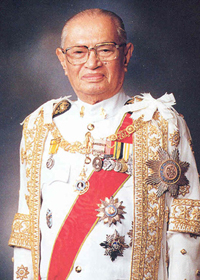 	เนื่องด้วยวันที่ 5 เมษายนของทุกปีเป็นวันสัญญา ธรรมศักดิ์ และในปี 2563 นี้เป็นปีที่ครบรอบ 30 ปีแห่งการก่อตั้งกองทุนศาสตราจารย์สัญญา ธรรมศักดิ์ ทีมงานศิษย์เก่าสัมพันธ์จึงขอนำท่านไปรู้จักกับกองทุนศาสตราจารย์สัญญา ธรรมศักดิ์และคุณูปการของกองทุนที่มีต่อการศึกษากฎหมายของประเทศไทย 	กองทุนศาสตราจารย์สัญญา ธรรมศักดิ์ ก่อตั้งขึ้นในปี พ.ศ. 2532 ตามมติของที่ประชุมคณะกรรมการมูลนิธินิติศาสตร์ มหาวิทยาลัยธรรมศาสตร์ ซึ่งในช่วงแรกที่ก่อตั้งกองทุนศาสตราจารย์สัญญา ธรรมศักดิ์ได้รวมเป็นกองทุนเดียวกับกองทุนศาสตราจารย์จิตติ ติงศภัทิย์ และได้แยกตัวออกมาภายหลัง กองทุนศาสตราจารย์สัญญาฯ มีวัตถุประสงค์เพื่อประกาศเกียรติคุณและเป็นอนุสรณ์แห่งคุณงามความดีของศาสตราจารย์สัญญา ธรรมศักดิ์ ในฐานะที่ท่านอาจารย์เป็นปูชนียบุคคล ผู้เคยดำรงตำแหน่งสำคัญของบ้านเมืองหลายตำแหน่ง ไม่ว่าจะเป็นประธานองคมนตรี นายกรัฐมนตรี ประธานศาลฎีกา รองประธานสภาร่างรัฐธรรมนูญ และประธานองค์การพุทธศาสนิกสัมพันธ์แห่งโลก ซึ่งได้ประกอบคุณูปการหลายด้านต่อประเทศชาติ โดยเฉพาะอย่างยิ่งต่อวงการวิชาชีพและวิชาการด้านกฎหมาย โดยกองทุนนี้มีวัตถุประสงค์เพื่อ• จัดสรรทุนสนับสนุนการศึกษา• จัดสรรทุนสนับสนุนการวิจัยทางนิติศาสตร์ • ส่งเสริมและให้ทุนอุดหนุนการจัดพิมพ์ตำรากฎหมาย • ให้รางวัลแก่นักศึกษากฎหมายดีเด่นผู้มีคุณธรรมและทำประโยชน์แก่สังคมอย่างต่อเนื่อง	กองทุนศาสตราจารย์สัญญา ธรรมศักดิ์ยังคงมุ่งมั่นสืบทอดปณิธานของศาสตราจารย์สัญญา                    ธรรมศักดิ์ในการสนับสนุนกิจกรรมทางกฎหมาย และส่งเสริมคุณธรรมจริยธรรมของนักกฎหมาย                               และเนื่องในโอกาสครบรอบ 30 ปีแห่งการก่อตั้ง ขอเชิญชวนศิษย์เก่าและผู้ที่สนใจร่วมสืบทอดปณิธานของศาสตราจารย์สัญญา ธรรมศักดิ์ ผ่านการบริจาคเงินเข้ากองทุนฯ เพื่อเป็นทุนในการดำเนินการ                    ต่าง ๆ โดยสามารถบริจาคได้ที่กองทุนศาสตราจารย์สัญญา ธรรมศักดิ์ คณะนิติศาสตร์ มหาวิทยาลัยธรรมศาสตร์ ท่าพระจันทร์ หมายเลขโทรศัพท์ 02-613-2166 และ 02-623-5349 The 30th Anniversary of Sanya Dharmasakti FundAs you may already be aware, the 5th of April of each year is the “Sanya Dharmasakti Day.” The year 2020 marks the Sanya Dharmasakti Fund’s 30th Anniversary. The Law Alumni Engagement Team is pleased to invite you to share with us a celebration of 30 years of the Sanya Dharmasakti Fund as we recognize the Fund’s contributions to Thailand’s legal education. The Sanya Dharmasakti Fund was established in 1989 by a consensus resolution of Thammasat Law Foundation Committee. In the beginning, the Sanya Dharmasakti Fund was set up as the same entity as the Chitti Tingsabadh Fund. Later, the Sanya Dharmasakti Fund separated from the Chitti Tingsabadh Fund to become an independent fund, to honour and commemorate the virtues of Professor Sanya Dharmasakti. Throughout his life, Professor Sanya Dharmasakti devoted his life to improving the country's legal education. Moreover, Professor Sanya Dharmasakti held various associated national offices including the President of the Privy Council, the Prime Minister of Thailand, the President of the Supreme Court, and the President of World Fellowship of Buddhists. The Sanya Dharmasakti Fund has come a long way in 30 years, providing :•  Scholarships for law students•  Funding for legal researches •  Funding for publications•  Awards for law students who have good morals and who have contributed continuously to society The Sanya Dharmasakti Fund will carry on the philosophy laid down by Professor Sanya Dharmasakti, which is to promote legal education and morality of lawyers. On the occasion of the 30th anniversary, the Law Alumni Engagement Team would like to invite you to support the Sanya Dharmasakti Fund. You can do so by visiting the Sanya Dharmasakti Fund at the Faculty of Law, Thammasat University (Tha Prachan) or call +66 2 613 2166 or +66 2 623 5349. 